Name: ______________________________     Pd: 3     Week 5 Distance LearningMOTIONUse the resources on Mr. Hanna’s website to complete the following assignment.VOCABULARY:REFERENCE POINT – SPEED – VELOCITY – ACCELERATION – SLOPE – SHORT ANSWER:How can you tell if an object is moving?How is a “scalar” different from a “vector”?  Which of these would characterize speed?  Which would characterize velocity?List three ways an object can accelerate (3 ways to change velocity).When you’re calculating acceleration and get a negative number, what does that tell you?What can you learn by calculating the slope of a line on a distance vs. time graph?  How do you calculate slope?PRACTICE PROBLEMS: (remember to show your work – 3 steps!)How fast is a turtle moving if it crawls 1.5 m in 60 s?What is the velocity of a car if it takes 5 s for it to drive 55 m?What is the acceleration of a golf cart if it takes 4 s for it to speed up from 0 m/s to 10 m/s?INTERPRETING GRAPHS:What does a straight line with a positive slope mean on a displacement vs time graph?  What does a straight, negative slope mean?What does a curved line mean on a displacement vs time graph?Use the graph below to answer the following questions.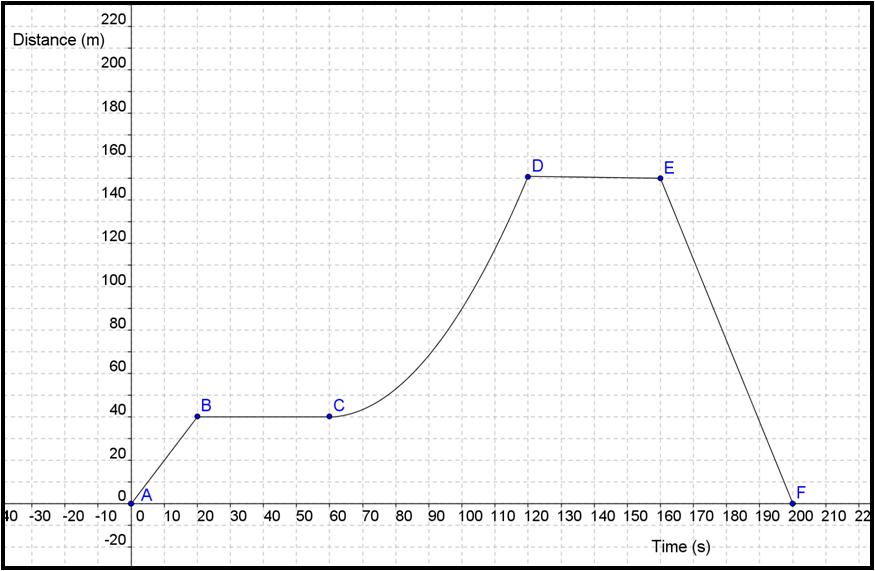 Describe the motion of the object that resulted in the graph above. (What did the object do to create this data?)Identify at least two places on this graph where the object accelerated.How fast is the object moving between points A and B?How fast is the object moving between points B and C?Compare the motion of the object between A and B to the motion of the object between E and F.